СОВЕТ ДЕПУТАТОВМУНИЦИПАЛЬНОГО ОБРАЗОВАНИЯГАВРИЛОВСКИЙ СЕЛЬСОВЕТСАРАКТАШСКОГО РАЙОНАОРЕНБУРГСКОЙ ОБЛАСТИЧЕТВЁТРОГО СОЗЫВАР Е Ш Е Н И Е шестого заседания Совета депутатовГавриловского сельсовета четвёртого созыва15.02.2021                                  с. Гавриловка                                         № 18О внесении изменений  в   «Порядок принятия решения о применении к депутату, члену выборного органа местного самоуправления, выборному должностному лицу местного самоуправления мер ответственности за представление недостоверных или неполных сведений о своих доходах, расходах, об имуществе и обязательствах имущественного характера, а также сведений о доходах, расходах, об имуществе и обязательствах имущественного характера своих супруги (супруга) и несовершеннолетних детей, если искажения этих сведений являются несущественными», утвержденный решением Совета депутатов Гавриловского сельсовета Саракташского района Оренбургской области от 18.03.2020 № 180В соответствии со статьёй 40 Федерального закона от 06.10.2003 № 131-ФЗ «Об общих принципах организации местного самоуправления в Российской Федерации», Закона Оренбургской области от 21.02.1996 «Об организации местного самоуправления в Оренбургской области», руководствуясь Уставом муниципального образования Гавриловский сельсовет Саракташского района Оренбургской области, Совет депутатов Гавриловского сельсовета Саракташского района Оренбургской областиРЕШИЛ:1. Внести изменения и дополнения в «Порядок принятия решения о применении к депутату, члену выборного органа местного самоуправления, выборному должностному лицу местного самоуправления мер ответственности за представление недостоверных или неполных сведений о своих доходах, расходах, об имуществе и обязательствах имущественного характера, а также сведений о доходах, расходах, об имуществе и обязательствах имущественного характера своих супруги (супруга) и несовершеннолетних детей, если искажения этих сведений являются несущественными», утвержденный решением Совета депутатов Гавриловского сельсовета Саракташского района Оренбургской области от 18.03.2020 № 180, согласно приложения к настоящему решению.2. Настоящее решение вступает в силу после дня его обнародования и подлежит размещению на сайте официальном сайте администрации Гавриловского сельсовета Саракташского района Оренбургской области. 3.    Контроль за исполнением данного решения возложить на постоянную комиссию  по бюджетной, налоговой и финансовой политике, собственности и экономическим вопросам, торговле и быту  (Жанзакова А.Т.).Председатель Совета депутатов,                                                                              Глава муниципального образования                                                Е.И. ВарламоваПриложение к решению Совета депутатов Гавриловского сельсовета Саракташского района Оренбургской областиОт 15.02.2021 № 18ИЗМЕНЕНИЯ И ДОПОЛНЕНИЯ в «Порядок принятия решения о применении к депутату, члену выборного органа местного самоуправления, выборному должностному лицу местного самоуправления мер ответственности за представление недостоверных или неполных сведений о своих доходах, расходах, об имуществе и обязательствах имущественного характера, а также сведений о доходах, расходах, об имуществе и обязательствах имущественного характера своих супруги (супруга) и несовершеннолетних детей, если искажения этих сведений являются несущественными»1. Пункт 2 изложить в следующей редакции:«2. Вопрос о применении мер ответственности к депутату, члену выборного органа местного самоуправления, выборному должностному лицу местного самоуправления за представление недостоверных или неполных сведений о своих доходах, расходах, об имуществе и обязательствах имущественного характера, а также о доходах, расходах, об имуществе и обязательствах имущественного характера своих супруги (супруга) и несовершеннолетних детей, если искажение этих сведений является несущественным, предварительно рассматривается на заседании комиссии Совета депутатов Гавриловского сельсовета Саракташского района Оренбургской области по мандатным вопросам, вопросам местного самоуправления, законности, правопорядка, казачества, работе с общественными и религиозными объединениями, национальным вопросам и делам военнослужащих (далее – «комиссия») на основании поступившего в орган местного самоуправления заявления Губернатора Оренбургской области о применении в отношении указанных лиц мер ответственности. При поступлении вышеназванной информации от иного государственного органа проводится процедура аналогичной процедуре, указанной в данном Порядке.2. Пункт 6 изложить в следующей редакции:«6. Неявка на заседание комиссии лица, в отношении которого поступило заявление Губернатора Оренбургской области своевременно извещенного о заседании, не препятствует рассмотрению заявления.» 3. В пункте 9 слова «заседания органа местного самоуправления» заменить на слова «заседания  Совета депутатов Гавриловского сельсовета Саракташского района Оренбургской области» .4. В пункте 10 слова «состав органа местного самоуправления» заменить на слова «состав  Совета депутатов Гавриловского сельсовета Саракташского района Оренбургской области».5. В пункте 11 слова «Решение органа местного самоуправления», «заседаниями органа местного самоуправления» заменить на слова «Решение Совета депутатов Гавриловского сельсовета Саракташского района Оренбургской области», «заседаниями Совета депутатов Гавриловского сельсовета Саракташского района Оренбургской области» соответственно. 6. В пунктах 12, 13 слова «решения органа местного самоуправления» заменить на слова «решения Совета депутатов Гавриловского сельсовета Саракташского района Оренбургской области».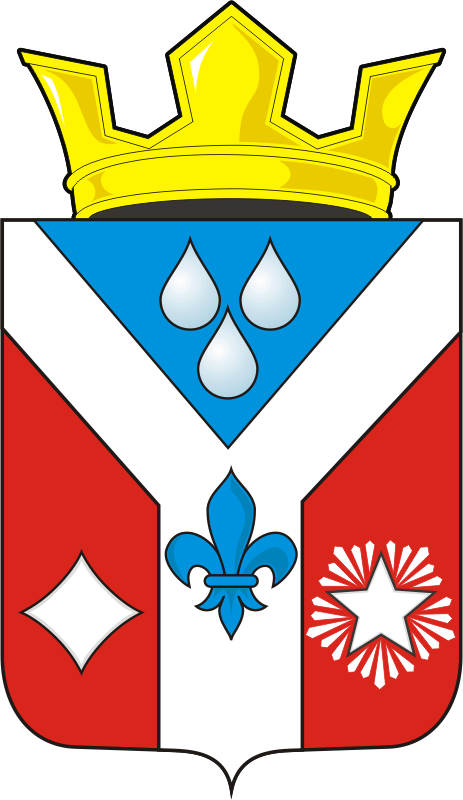 Разослано:прокуратуре района, места для обнародования НПА, сайт администрации сельсовета, в дело